Year 1Reading Teacher Assessment FrameworkWorking At the Expected Standard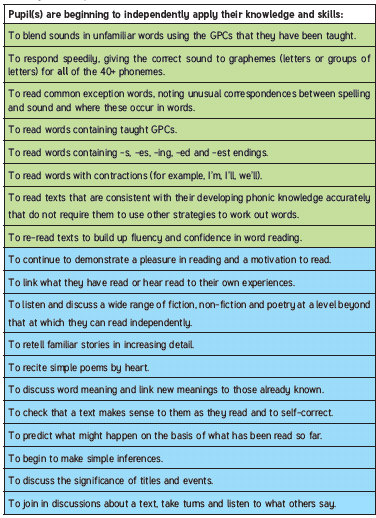 